Prefeitura do Município de São Paulo 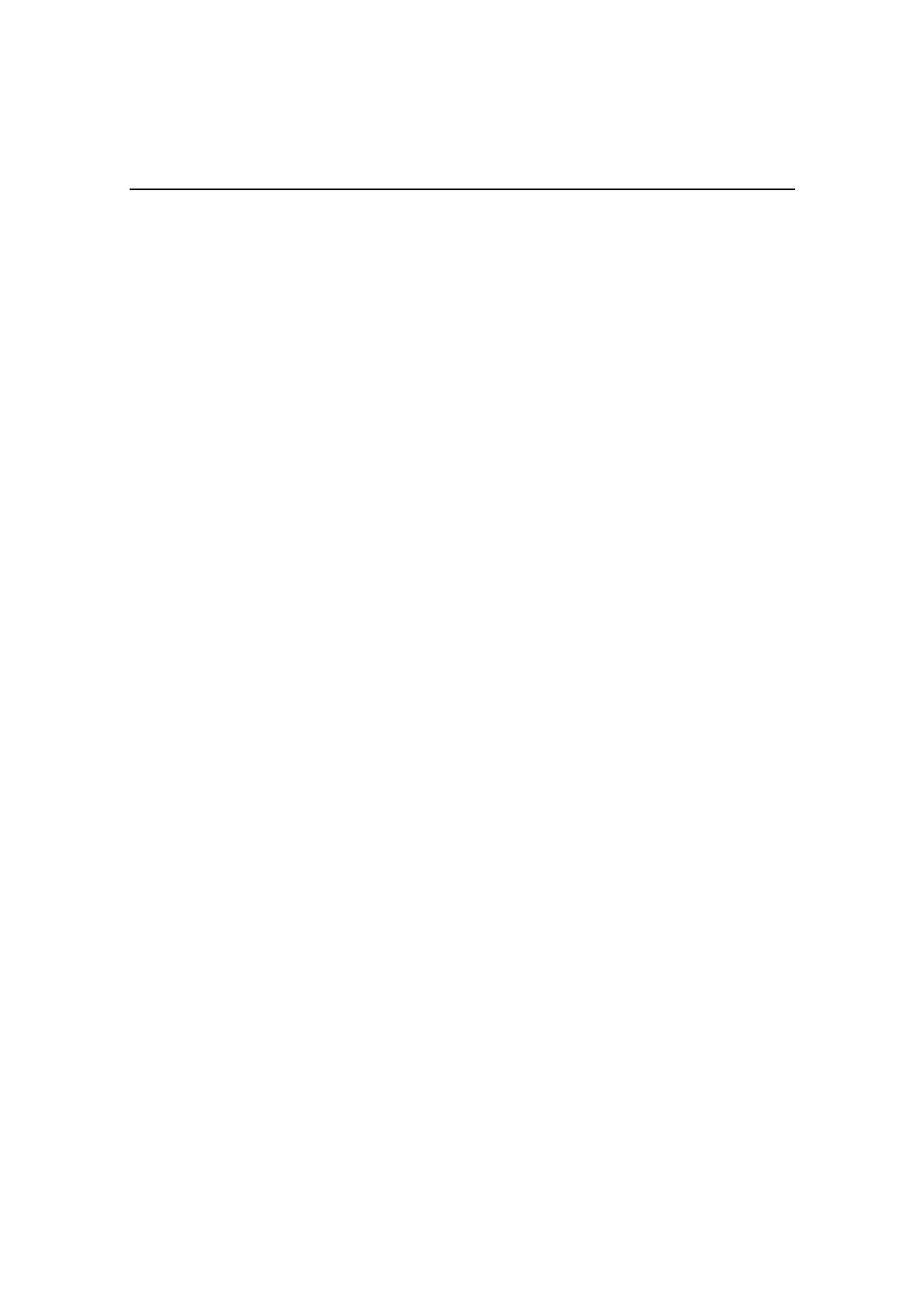 Secretaria Municipal de Cultura Departamento do Patrimônio Histórico Conselho Municipal de Preservação do Patrimônio Histórico, Cultural e Ambiental da Cidade de São Paulo Resolução no. 09/90 O Conselho Municipal de Preservação do Patrimônio Histórico, Cultural e Ambiental da Cidade de São Paulo - CONPRESP, no uso de suaso atribuições legais e nos termos da Lei no 10.032/85, com as alterações introduzidas pela Lei n 10.236/86, resolve, por unanimidade dos votos presentes, rati-retificar a Resolução 04/90 - CONPRESP a fim de constar que, o objeto do presente processo de tombamento, fica assim especificado: • Perímetro que começa na confluência da Rua Monsenhor Andrade com a linha da RFFSA, segue por esta linha até a Rua Coronel Francisco Amaro, Rua do Gasômetro, Rua da Alfândega, Rua Fernandes Silva, Rua Monsenhor Andrade até o ponto inicial, no qual estão localizados o antigo Moinho Matarazzo, antiga Tecelagem Mariângela, os depósitos e as oficinas anexas, além de outros imóveis de valor ambiental. • Ficam mantidos, portanto, os termos e efeitos da Resolução 04/90 - CONPRESP, acrescidos do contido na presente. 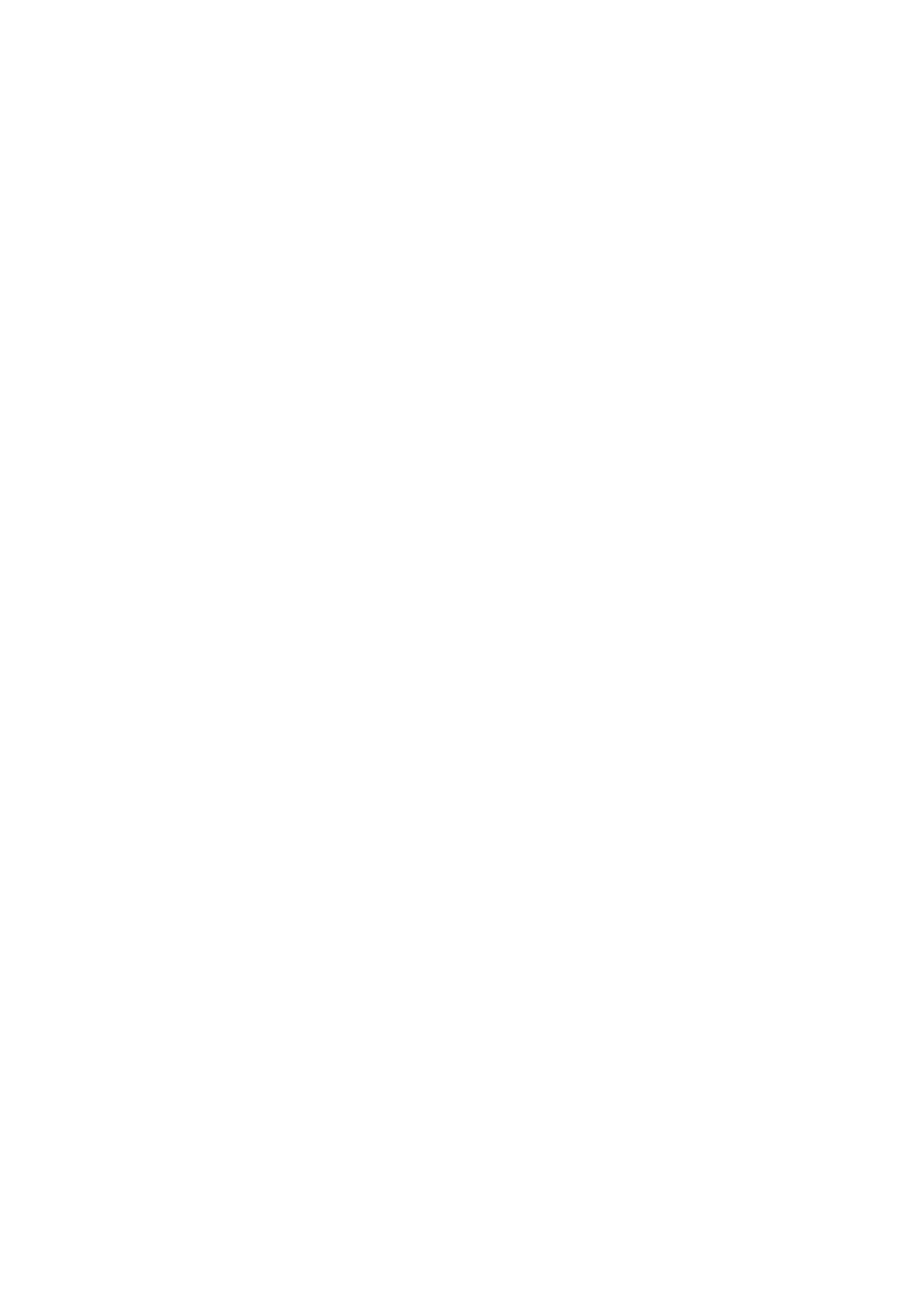 